4-3職業的創意發想  姓名：_________社會上，不同的行業都能有意想不到的創意發想，以下介紹三種類型的創意行業發想：傳統產業→產業轉型(改造)：學生寫下關鍵字即可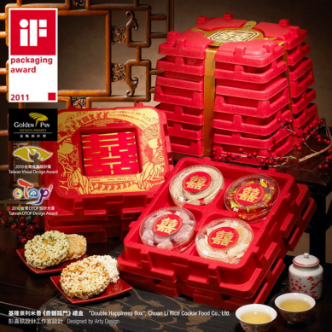 泉利米香：(行銷手法：故事、包裝、大小、口味)_________________________________________________毛巾咖啡館：(行銷手法：形狀的改變、結合旅遊休閒)_________________________________________________換你想想看，現代社會中哪些行業也是進行傳統產業大改造：＿＿＿＿＿＿＿＿＿＿＿＿＿＿＿＿＿＿＿＿＿＿＿＿＿＿＿＿＿＿＿＿＿＿＿＿＿＿＿＿＿＿＿＿＿＿＿＿＿＿＿＿＿＿＿＿＿＿＿＿＿＿＿＿＿＿＿＿新產生的行業：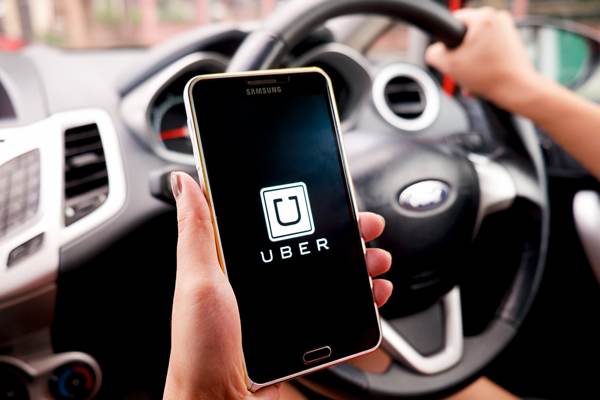 部落客經營網路部落格：(業配文) _________________________________________________(廣告) _________________________________________________換你想想看，觀察現代社會中哪些也有新產生的行業：＿＿＿＿＿＿＿＿＿＿＿＿＿＿＿＿＿＿＿＿＿＿＿＿＿＿＿＿＿＿＿＿＿＿＿＿＿＿＿＿＿＿＿＿＿＿＿＿＿＿＿＿＿＿＿＿＿＿＿＿＿＿＿＿＿＿＿＿單獨→異業結合(不同領域行業間的合作)：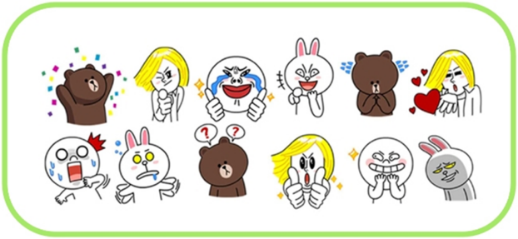 line +貼圖 (溝通軟體圖像化): ___________________________________________便利商店+圖書館(擴大便利性)_________________________________________________換你想想看，觀察現代社會中哪些行業進行異業結合：＿＿＿＿＿＿＿＿＿＿＿＿＿＿＿＿＿＿＿＿＿＿＿＿＿＿＿＿＿＿＿＿＿＿大創業家如果未來你能創業，想一想，你會想要為自己創造什麼樣的工作或經營自己的公司?當自己的老闆！